АКТ В АКТУАЛЬНОЙ РЕДАКЦИИ(в редакции  постановлений от 24.08.2016 № 241-п, от 22.12.2016 № 363-п)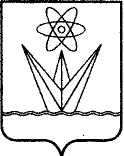 АДМИНИСТРАЦИЯ ЗАКРЫТОГО АДМИНИСТРАТИВНО – ТЕРРИТОРИАЛЬНОГО ОБРАЗОВАНИЯ  ГОРОДА ЗЕЛЕНОГОРСКА КРАСНОЯРСКОГО КРАЯП О С Т А Н О В Л Е Н И Е ____31.03.2015____                         г. Зеленогорск                          № _83-п____	В соответствии с Федеральными законами от 06.10.2003 № 131-ФЗ «Об общих принципах организации местного самоуправления в Российской Федерации», от 13.03.2006 № 38-ФЗ «О рекламе», на основании Правил установки и эксплуатации рекламных конструкций на территории города Зеленогорска, утвержденных решением Совета депутатов ЗАТО                       г. Зеленогорска от 28.11.2013 № 44-258р, руководствуясь Уставом города,  П О С Т А Н О В Л Я Ю :Утвердить:1.1. Положение о порядке организации работы по выдаче разрешений  на установку и эксплуатацию рекламных конструкций согласно приложению № 1 к настоящему постановлению.1.2. Положение о порядке организации и проведения аукционов на право заключения договоров на установку и эксплуатацию рекламных конструкций согласно приложению № 2 к настоящему постановлению.2. Признать утратившими силу следующие постановления Администрации ЗАТО г. Зеленогорска:- от 23.03.2012 № 115-п «Об утверждении Положений о порядке организации работы по выдаче разрешений на установку рекламных конструкций, порядке организации и проведения аукционов на право заключения договоров на установку и эксплуатацию рекламных конструкций»;- от 20.09.2012 № 360-п «О внесении изменений в постановление Администрации ЗАТО г. Зеленогорска от 23.03.2012 № 115-п «Об утверждении Положений о порядке организации работы по выдаче разрешений на установку рекламных конструкций, порядке организации и проведения аукционов на право заключения договоров на установку и эксплуатацию рекламных конструкций»;  - от 28.06.2013 № 261-п «О внесении изменений в постановление Администрации ЗАТО г. Зеленогорска от 23.03.2012 № 115-п «Об утверждении Положений о порядке организации работы по выдаче разрешений на установку рекламных конструкций, порядке организации и проведения аукционов на право заключения договоров на установку и эксплуатацию рекламных конструкций».3. Настоящее постановление вступает в силу в день, следующий за днем его опубликования в газете «Панорама». 4. Контроль за выполнением настоящего постановления возложить на первого заместителя главы Администрации ЗАТО г. Зеленогорска.Глава Администрации ЗАТО г. Зеленогорска                                                              А.Я. Эйдемиллер Положение о порядке организации работы по выдаче разрешений на установку и эксплуатацию рекламных конструкций1. Общие положения1.1. Положение о порядке организации работы по выдаче разрешений на установку и эксплуатацию рекламных конструкций (далее - Положение) определяет порядок заключения договоров на установку и эксплуатацию рекламных конструкций, порядок выдачи разрешений на установку и эксплуатацию рекламных конструкций (далее – разрешения), порядок аннулирования разрешений.1.2. Положение разработано в соответствии с Федеральными законами от 06.10.2003 № 131-ФЗ «Об общих принципах организации местного самоуправления в Российской Федерации», от 13.03.2006 № 38-ФЗ «О рекламе» (далее – закон «О рекламе»), Правилами установки и эксплуатации рекламных конструкций на территории города Зеленогорска, утвержденными решением Совета депутатов ЗАТО г. Зеленогорска от 28.11.2013 № 44-258р (далее - Правила). 1.3. Рекламная конструкция и ее территориальное размещение должны соответствовать требованиям технического регламента.До вступления в силу соответствующего технического регламента при принятии распоряжений Администрации ЗАТО г. Зеленогорска о выдаче или  об отказе в выдаче разрешений на установку и эксплуатацию рекламных конструкций применяются требования, установленные национальным стандартом «Наружная реклама на автомобильных дорогах и территориях городских и сельских поселений. Общие технические требования к средствам наружной рекламы. Правила размещения. ГОСТ Р 52044-2003», в соответствии с постановлением Правительства Российской Федерации от 26.12.2014 № 1521 «Об утверждении перечня национальных стандартов и сводов правил (частей таких стандартов и сводов правил), в результате применения которых на обязательной основе обеспечивается соблюдение требований Федерального закона «Технический регламент о безопасности зданий и сооружений».1.4. Установка и эксплуатация рекламных конструкций на земельных участках независимо от форм собственности, а также зданиях или ином недвижимом имуществе, находящихся в собственности Красноярского края или муниципальной собственности, осуществляется в местах, определенных схемами размещения рекламных конструкций на территории г. Зеленогорска, утвержденными постановлениями Администрации ЗАТО г. Зеленогорска (далее - схемы).2.  Порядок заключения договоров на установку и эксплуатацию рекламных конструкций на муниципальном имуществе2.1. В целях заключения договора на установку и эксплуатацию рекламной конструкции (далее - договор) на земельном участке, находящемся в муниципальной собственности, на земельном участке, государственная собственность на который не разграничена, либо на здании или ином недвижимом имуществе, находящемся в муниципальной казне                         г. Зеленогорска, владелец рекламной конструкции подает в Администрацию ЗАТО г. Зеленогорска заявление о заключении договора  на установку и эксплуатацию рекламной конструкции (далее – заявление о заключении договора), в котором указывается номер рекламного места  согласно схемам. 2.2. Отдел архитектуры и градостроительства Администрации ЗАТО      г. Зеленогорска (далее – ОАиГ) в течение 15 рабочих дней со дня регистрации заявления о заключении договора в общем отделе:- осуществляет рассмотрение указанного заявления;- по результатам рассмотрения указанного заявления организует проведение аукциона в целях заключения договора или готовит письменное уведомление об отказе в заключении договора в случае, если рекламное место, указанное в заявлении, не включено в схемы;- направляет заявителю уведомление о результатах рассмотрения заявления.2.3. Заключение договоров осуществляется  по результатам аукционов, проводимых в соответствии с законодательством Российской Федерации и  Положением о порядке организации и проведения аукционов на право заключения договоров на установку и эксплуатацию рекламных конструкций согласно приложению № 2 к настоящему постановлению.2.4. Договор подписывается от имени Администрации ЗАТО                     г. Зеленогорска первым заместителем главы Администрации ЗАТО                  г. Зеленогорска, а в случае его отсутствия (командировка, отпуск, временная нетрудоспособность) - иным заместителем главы Администрации ЗАТО           г. Зеленогорска в соответствии с распоряжением Администрации ЗАТО            г. Зеленогорска о распределении обязанностей между заместителями главы Администрации ЗАТО г. Зеленогорска. Примерная форма договора приведена в приложении № 1 к Положению.  2.5. Размер платы по договору определяется в соответствии с Методикой расчета платы по договорам на установку и эксплуатацию рекламных конструкций на земельных участках, находящихся в муниципальной собственности, на земельных участках, государственная собственность на которые не разграничена, либо на зданиях или ином недвижимом имуществе, находящемся в муниципальной казне                        г. Зеленогорска, установленной в приложении № 2 к Положению.2.6. Главным администратором доходов местного бюджета по поступлениям средств по договорам  и государственной пошлины за выдачу разрешения на установку и эксплуатацию рекламной конструкции является Администрация ЗАТО г. Зеленогорска.2.7. ОАиГ подготавливает проекты договоров, ведет их учет, обеспечивает исполнение Администрацией ЗАТО г. Зеленогорска обязательств по таким договорам и контролирует исполнение владельцами рекламных конструкций обязательств по договорам.3. Порядок выдачи разрешений на установку  и эксплуатацию рекламных конструкций3.1. Заявление о выдаче разрешения на установку и эксплуатацию рекламной конструкции (далее – заявление) с прилагаемыми к нему документами подается владельцем рекламной конструкции в Администрацию ЗАТО г. Зеленогорска и регистрируется в общем отделе.В заявлении должны содержаться сведения о месте размещения рекламной конструкции, а также о виде, типе, конструктивных размерах и технических параметрах рекламной конструкции. Для наземных рекламных конструкций указывается размер фундаментного основания.В заявлении указываются:- фамилия, имя, отчество (при наличии), место жительства, идентификационный номер налогоплательщика, телефон, почтовый адрес и (или) адрес электронной почты для связи с заявителем (для физического лица и индивидуального предпринимателя);- наименование, фирменное наименование (при наличии), место нахождения, должность, фамилия, имя, отчество (при наличии) руководителя, идентификационный номер налогоплательщика, телефон, почтовый адрес и (или) адрес электронной почты для связи с заявителем (для юридического лица).3.2. К заявлению прилагаются:3.2.1. Копия паспорта (листы 2, 3 и лист с отметкой о регистрации по месту жительства) или иного документа, удостоверяющего личность заявителя (для физического лица и индивидуального предпринимателя), либо личность представителя физического или юридического лица.3.2.2. Выписка из Единого государственного реестра юридических лиц  или выписка из Единого государственного реестра индивидуальных предпринимателей, полученная не ранее чем за шесть месяцев до даты подачи заявления.3.2.3. Подтверждение в письменной форме согласия собственника или  иного указанного в частях 5, 6, 7 статьи 19 закона «О рекламе» законного владельца соответствующего недвижимого имущества на присоединение к этому имуществу рекламной конструкции, если заявитель не является  собственником или иным законным владельцем недвижимого имущества. В случае, если для установки и эксплуатации рекламной конструкции необходимо использование общего имущества собственников помещений в многоквартирном доме, документом, подтверждающим согласие этих собственников, является протокол общего собрания собственников помещений в многоквартирном доме.В случае, если соответствующее недвижимое имущество находится в государственной или муниципальной собственности, сведения о наличии согласия уполномоченного органа.3.2.4. Документы и сведения, относящиеся к территориальному размещению, внешнему виду и техническим параметрам рекламной конструкции. К таким документам относятся:- схема места размещения рекламной конструкции с указанием предполагаемого места установки рекламной конструкции, с привязкой к зданиям, строениям, сооружениям. В случае наземного размещения отдельно стоящей рекламной конструкции также указываются расстояния до остановок, проезжей части, тротуаров и иных элементов обустройства автомобильных дорог и размер фундаментного основания рекламной конструкции;  - фотоизображение места размещения с фотомонтажом рекламной конструкции на предполагаемом месте установки (в цветографическом исполнении). В случае размещения рекламной конструкции на фасаде здания, строения, сооружения - фотоизображение всего фасада здания, строения, сооружения с указанием предполагаемого места установки рекламной конструкции;- проект рекламной конструкции с указанием материалов изготовления, технических параметров, узлов и способов крепления – для размещения рекламных конструкций на фасадах зданий, строений, сооружений;- проект рекламной конструкции с указанием материалов изготовления, технических параметров, узлов и способов крепления, подтвержденный расчетами на нагрузки и воздействия,  выполненный индивидуальными предпринимателями или юридическими лицами, имеющими выданные саморегулируемой организацией свидетельства о допуске к таким видам работ, - для наземных рекламных конструкций; - проект электроустановки рекламной конструкции (при наличии подсветки);- заключение о техническом состоянии и несущей способности кровли здания, строения,  сооружения (для крышных установок).3.2.5. Документ, подтверждающий уплату государственной пошлины в размере, установленном Налоговым кодексом Российской Федерации.3.2.6. Документ, подтверждающий полномочия представителя физического или юридического лица, в случае если с заявлением обращается представитель заявителя. 3.3. В соответствии со статьей 19 закона «О рекламе» к заявлению также прилагаются следующие документы:3.3.1. Документы, подтверждающие вещные права на рекламную конструкцию  или  договор на право владения и  пользования рекламной конструкцией, в случае, если заявитель не является собственником рекламной конструкции (часть 1 статьи 19 закона «О рекламе»);3.3.2. Копия договора на установку и эксплуатацию рекламной конструкции, заключенного с собственником земельного участка, здания или иного недвижимого имущества, к которому присоединяется рекламная конструкция, либо с лицом, управомоченным собственником такого имущества, в том числе с арендатором (части  5, 5.1, 6, 7  статьи 19 закона «О рекламе»).3.4. Документы, указанные в пункте 3.2.2, абзаце третьем пункта 3.2.3 Положения, запрашиваются ОАиГ в государственных органах, органах местного самоуправления и подведомственных государственным органам или органам местного самоуправления организациях, в распоряжении которых находятся указанные документы, если заявитель не представил указанные документы по собственной инициативе.3.5. Заявление и прилагаемые к нему документы направляются в ОАиГ  для рассмотрения.3.6. Для принятия решения о выдаче разрешения или об отказе в его выдаче, в случае отсутствия рекламного места в схемах, ОАиГ осуществляет согласование с уполномоченными органами:- в области обеспечения безопасности дорожного движения с ОГИБДД отдела МВД России по ЗАТО г. Зеленогорск;- в области обеспечения безопасности инженерных коммуникаций с организациями, осуществляющими эксплуатацию сетей инженерно-технического обеспечения (тепло-, газо-, водоснабжения и водоотведения), электроснабжения, сетей связи, – в случае размещения рекламных конструкций в охранных зонах инженерных коммуникаций. Уполномоченные органы  в срок не более 15 календарных дней со дня получения запроса направляют в ОАиГ письменный мотивированный ответ (заключение) о согласовании или об отказе в согласовании размещения рекламной конструкции.Согласование под условием  не допускается.При этом заявитель вправе самостоятельно получить от уполномоченных органов такое согласование и представить его в ОАиГ.3.7. По результатам рассмотрения заявления ОАиГ готовит письменное заключение о следующем:- о правильности и полноте уплаты заявителем государственной пошлины, - о соответствии проекта рекламной конструкции и ее территориального размещения требованиям технического регламента, - о соответствии установки рекламной конструкции в заявленном месте схемам;- об отсутствии нарушений внешнего архитектурного облика сложившейся застройки города;- об отсутствии нарушений, установленных частями 5.1, 5.6, 5.7 статьи 19 закона «О рекламе»;- о соответствии требованиям нормативных актов по безопасности движения транспорта.3.8. С учетом заключения, указанного в пункте 3.7 Положения, ответов (заключений), полученных от уполномоченных органов, ОАиГ осуществляет подготовку проекта распоряжения Администрации ЗАТО г. Зеленогорска о выдаче разрешения на установку и эксплуатацию  рекламной конструкции или об отказе в его выдаче.3.9. Распоряжение Администрации ЗАТО г. Зеленогорска о выдаче разрешения на установку и эксплуатацию  рекламной конструкции или об отказе в его выдаче направляется заявителю общим отделом в течение 3 рабочих дней со дня его принятия. 3.10. На основании распоряжения Администрации ЗАТО                          г. Зеленогорска о выдаче разрешения на установку и эксплуатацию  рекламной конструкции ОАиГ осуществляет выдачу такого разрешения.3.11. ОАиГ обеспечивает хранение  экземпляров выданных разрешений и ведение журнала учета выданных разрешений, в котором содержатся сведения, указанные в части 17 статьи 19 закона «О рекламе», а также сведения обо всех фактах возникновения у третьих лиц прав в отношении рекламной конструкции (сдача рекламной конструкции в аренду, внесение рекламной конструкции в качестве вклада по договору простого товарищества, заключение договора доверительного управления, иные факты), об аннулировании разрешений, о признании их недействительными.4. Порядок аннулирования разрешений на установку и эксплуатацию  рекламных конструкций4.1. В случае отказа от дальнейшего использования разрешения владелец рекламной конструкции направляет в письменной форме уведомление об этом в Администрацию ЗАТО г. Зеленогорска.4.2. В случае прекращения договора, заключенного между собственником или иным законным владельцем недвижимого имущества, к которому присоединена рекламная конструкция, и владельцем рекламной конструкции, собственники или владельцы недвижимого имущества направляют в Администрацию ЗАТО г. Зеленогорска документы, подтверждающие прекращение указанного договора.4.3. В целях своевременного принятия решений об аннулировании разрешений ОАиГ:- обеспечивает учет уведомлений, указанных в пункте 4.1 Положения, документов, указанных в пункте 4.2 Положения, и их рассмотрение;- выявляет случаи, когда в течение года со дня выдачи разрешения рекламная конструкция не установлена, а также наличие иных оснований для аннулирования разрешений, составляет акты об этом;- осуществляет подготовку проектов распоряжений Администрации ЗАТО г. Зеленогорска об аннулировании разрешений с соблюдением сроков принятия таких решений, установленных частью 18 статьи 19 закона «О рекламе», а в случае, если такие сроки не установлены, то в течение 10 рабочих дней со дня выявления оснований для аннулирования разрешений или в срок, указанный в предписании антимонопольного органа (если аннулирование разрешения осуществляется в связи с таким предписанием). 4.4. Распоряжение Администрации ЗАТО г. Зеленогорска об аннулировании разрешения на установку и эксплуатацию рекламной конструкции в течение 3 рабочих дней со дня его принятия направляется  общим отделом лицу, которому было выдано разрешение.4.5. В целях контроля за соблюдением требований закона «О рекламе» ОАиГ: - выявляет случаи установки и (или) эксплуатации рекламной конструкции без разрешения, срок действия которого не истек, выносит и направляет предписания о демонтаже рекламной конструкции лицу, установившему и (или) эксплуатирующему данную рекламную конструкцию, либо собственнику или иному законному владельцу недвижимого имущества, к которому присоединяется такая рекламная конструкция;- проверяет соблюдение установленных законом «О рекламе» сроков демонтажа рекламной конструкции и удаления информации, размещенной на рекламной конструкции;- представляет в антимонопольный орган информацию, необходимую для осуществления полномочий по государственному контролю за соблюдением законодательства Российской Федерации о рекламе.Исполнитель:Отдел архитектуры и градостроительства Администрации ЗАТО г. Зеленогорска_____________________  Н.В. ТатариновФорма договора на  установку и эксплуатацию рекламной конструкции на земельных участках, находящихся в муниципальной собственности, на земельных участках, государственная собственность на которые не разграничена, либо на зданиях или ином недвижимом имуществе, находящемся в муниципальной казне г. ЗеленогорскаДОГОВОР № ________на  установку и эксплуатацию рекламной конструкции г. Зеленогорск                                                              "____" _________ 20____г.  Администрация ЗАТО г. Зеленогорска в лице _______________________, действующего на основании Положения о порядке организации работы по выдаче разрешений на установку и эксплуатацию рекламных конструкций, утвержденного постановлением Администрации ЗАТО г. Зеленогорска от ____. _____.20___ № _____п «Об утверждении Положений о порядке организации работы по выдаче разрешений на установку и эксплуатацию рекламных конструкций, порядке организации и проведения аукционов на право заключения договоров на установку и эксплуатацию рекламных конструкций», именуемая в дальнейшем «Администрация», с одной стороны, и _________________________________________________________________(наименование юридического лица или Ф.И.О. физического лица)в лице___________________________, действующий на основании _______________________, являющийся победителем аукциона № _________ на право заключения договора на установку и эксплуатацию рекламной конструкции в соответствии с протоколом  ______________________________________________________________  от «____»___________20___, именуемый в дальнейшем «Владелец рекламной конструкции», с другой стороны, вместе именуемые «Стороны», заключили настоящий договор на установку и эксплуатацию рекламной конструкции (далее - Договор) о нижеследующем:Предмет Договора	1.1. Администрация предоставляет Владельцу рекламной конструкции право на установку и эксплуатацию рекламной конструкции _____________________________________________________________, 			(тип рекламной конструкции)                                                                                                                      на муниципальном имуществе: ______________________________________						(объект недвижимого имущества)__________________________________________ (далее - рекламное место),  расположенном ___________________________________________________,                                             (адрес рекламного места)в соответствии со схемой размещения рекламных конструкций на территории города Зеленогорска, утвержденной постановлением Администрации ЗАТО г. Зеленогорска от ____________№  ____ (далее - схема), номер по схеме ____.1.2. Неотъемлемой частью Договора является схема расположения рекламного места на муниципальном имуществе (приложение № 1).1.3. Тип рекламной конструкции ______________________________, размер информационного поля ________________, площадь информационного поля _____________ кв. м., количество сторон ___.2. Срок действия Договора2.1. Настоящий Договор заключается  сроком  на    _____ летс   ______________________________               до _________________       (дата подписания Договора Сторонами)                           (окончание срока) 2.2. Окончание срока действия Договора не освобождает Стороны от исполнения обязанностей по Договору.3. Платежи и расчеты по Договору3.1. За установку и  эксплуатацию рекламной конструкции на рекламном месте, указанном в пункте 1.1 Договора, Владелец рекламной конструкции вносит плату в соответствии с Договором (далее – плата по Договору).3.2. Плата по Договору определяется в соответствии с Методикой расчета размера платы по договорам на установку и эксплуатацию рекламных конструкций на земельных участках, находящихся в муниципальной собственности, на земельных участках, государственная собственность на которые не разграничена, либо на зданиях или ином недвижимом имуществе, находящемся в муниципальной казне г. Зеленогорска (далее – Методика расчета размера платы), предусмотренной в Положении о порядке организации работы по выдаче разрешений на установку и эксплуатацию рекламных конструкций, утвержденном  постановлением Администрации ЗАТО г. Зеленогорска. Расчет платы по  Договору является неотъемлемой частью Договора.3.3. Владелец рекламной конструкции обязуется вносить плату по Договору в твердой сумме платежей ежегодно равными частями не позднее 15 января и 15 июля текущего года.Владелец рекламной конструкции вправе внести плату единовременно не позднее 15  января текущего года.3.4. Оплата  по Договору производится Владельцем рекламной конструкции путем внесения платы, определенной в соответствии с пунктом 3.2 Договора, с даты подписания Договора Сторонами, на счет ________________________________________________________________. 3.5 Размер платы по Договору в 20__году составляет __________(________) руб.Владелец рекламной конструкции обязан внести плату по Договору  за первый подлежащий оплате в 20___ период не позднее 10 рабочих дней с момента подписания настоящего Договора.3.6. Внесение платы по Договору осуществляется отдельным платежным документом за оплачиваемый период.Днем исполнения обязательств по оплате по Договору считается день зачисления денежных средств на счет, указанный в пункте  3.4. Договора.3.7. Размер платы по Договору  изменяется Администрацией в одностороннем порядке (без заключения соглашения к Договору) в соответствии с Методикой расчета размера платы, с учетом базовой ставки, установленной на 4 квартал текущего года. Измененный размер платы по Договору устанавливается с 1 января следующего года.3.8. Не установление рекламной конструкции на рекламном месте либо отсутствие информации на рекламной конструкции не освобождает Владельца рекламной конструкции от оплаты по Договору.3.9. Налог на добавленную стоимость (НДС) уплачивается Владельцем рекламной конструкции самостоятельно в соответствии налоговым законодательством.4. Права и обязанности Сторон4.1. Администрация обязана:4.1.1. На период действия Договора обеспечить  беспрепятственный доступ Владельцу рекламной конструкции к рекламному месту, к которому присоединяется рекламная конструкция, пользование рекламным местом для целей, связанных с осуществлением прав Владельца рекламной конструкции, в том числе с её установкой, эксплуатацией, техническим обслуживанием и демонтажем.4.1.2. Не предоставлять другим лицам рекламное место для установки и эксплуатации рекламной конструкций в течение  срока действия Договора.4.1.3. Осуществлять контроль за исполнением Владельцем рекламной конструкции обязательств по Договору, за размещением рекламной конструкции в границах рекламного места.4.1.4. Направлять Владельцу рекламной конструкции требования об устранении нарушений условий Договора при установке и эксплуатации рекламной конструкции.4.1.5. Требовать от Владельца рекламной конструкции  возмещения убытков, причиненных ухудшением состояния и качественных характеристик объекта недвижимого имущества, к которому присоединяется рекламная конструкция.4.1.6. В письменной форме уведомлять владельца рекламной конструкции об изменении размера платы по Договору. 4.2. Администрация имеет право:	   4.2.1. Расторгнуть Договор в одностороннем порядке, уведомив об этом Владельца рекламной конструкции в письменной форме не менее чем за тридцать дней до даты расторжения Договора,  в следующих случаях:	   4.2.1.1. Если недвижимое имущество, к которому присоединена рекламная конструкция, необходимо для муниципальных нужд.	   4.2.1.2. Если Владелец рекламной конструкции не получит разрешение на установку рекламной конструкции в течение трех месяцев с даты подписания Договора.	   4.2.1.3. В случае аннулирования разрешения на установку рекламной конструкции или признания его недействительным.4.2.1.4. Если установленная рекламная конструкция не соответствует типу и иным параметрам  рекламной конструкции, определенным в п. 1.3 Договора, либо рекламная конструкция установлена не в границах рекламного места и Владелец рекламной конструкции не осуществил демонтаж такой рекламной конструкции по требованию Администрации.	   4.2.1.5. Если Владелец рекламной конструкции два и более раза не вносит плату по Договору в установленный срок либо если просрочка платежа составляет более 30 календарных дней.	   4.2.1.6. В случае невыполнения Владельцем рекламной конструкции обязанностей, установленных Договором.	   4.2.1.7. В случае просрочки платежа за приобретенное право на заключение Договора на срок более 5 календарных дней.4.2.1.8. В случае невозможности дальнейшей эксплуатации рекламной конструкции в связи с проведением ремонта, реконструкции недвижимого имущества, к которому присоединяется рекламная конструкция, его сносом.4.2.2. С привлечением подрядной организации удалить информацию, размещенную на рекламной конструкции, и (или) демонтировать рекламную конструкцию в случае невыполнения Владельцем рекламной конструкции обязательств, предусмотренных пунктом 4.3.12 Договора. Администрация не несет перед Владельцем рекламной конструкции ответственности  за убытки,  возникшие  вследствие удаления информации, демонтажа и уничтожения рекламной конструкции. 4.3. Владелец рекламной конструкции обязан:4.3.1. Соблюдать требования законодательства, в том числе Федерального закона «О рекламе», муниципальные правовые акты города Зеленогорска.4.3.2. Установить на рекламном месте рекламную конструкцию, определенную пунктом 1.3 Договора, только при наличии разрешения на установку и эксплуатацию рекламной конструкции. Разместить на рекламной конструкции маркировку с указанием наименования Владельца рекламной конструкции и номера его телефона.4.3.3. Обеспечивать безопасность и надлежащее техническое состояние рекламной конструкции, установленной на рекламном месте.4.3.4. В случае если при установке или эксплуатации рекламной конструкции были нарушены техническое состояние или внешний вид здания или иного  недвижимого имущества, к которому присоединяется рекламная конструкция, прилегающей к ним территории, Владелец рекламной конструкции обязан устранить такие недостатки за свой счет.4.3.5. Возместить убытки в случае ухудшения качественных характеристик объекта недвижимого имущества, к которому присоединяется рекламная конструкция, и экологической обстановки, причиненные в результате деятельности, связанной с установкой и эксплуатацией рекламной конструкции.4.3.6. Использовать рекламную конструкцию исключительно в целях распространения рекламы,  социальной рекламы.Не эксплуатировать рекламную конструкцию без размещенной на ней информации.4.3.7. Своевременно и полностью перечислять  плату  по Договору в размерах и порядке, установленных Договором.В десятидневный срок после оплаты по Договору Владелец рекламной конструкции обязан представлять в  Администрацию платежные документы с отметкой банка, подтверждающие перечисление платы по Договору, с указанием на платежном документе номера и даты заключения Договора, а также периода, за который производится оплата.4.3.8. Уведомлять Администрацию обо всех  фактах возникновения у третьих лиц прав в отношении рекламной конструкции (сдача рекламной конструкции в аренду, внесение рекламной конструкции  в качестве вклада по договору простого товарищества, заключение договора доверительного управления, иные факты) в течение 15 календарных дней со дня когда Владелец рекламной конструкции узнал или должен был узнать о возникновении соответствующего права.4.3.9. Выполнять требования и устранять недостатки, выявленные Администрацией, а также выполнять предписания органов, уполномоченных осуществлять контроль за соблюдением требований Федерального закона «О рекламе», в отношении эксплуатации рекламной конструкции.4.3.10. Обеспечить Администрации беспрепятственный доступ для осмотра рекламного места и проверки соблюдения условий Договора.4.3.11. Информировать Администрацию об установке рекламной конструкции в течение 10 (десяти) дней со дня установки.4.3.12. По окончании срока действия Договора либо в случае расторжения Договора по любым основаниям демонтировать в течение 5 (пяти) календарных дней рекламную конструкцию, привести рекламное место в первоначальное состояние с восстановлением благоустройства соответствующей территории за свой счет и удалить информацию, размещенную на рекламной конструкции в случае, если иные сроки демонтажа рекламной конструкции и удаления рекламной информации не установлены в соответствии с Федеральным законом «О рекламе». 4.3.13. Уведомлять Администрацию о произведенном демонтаже рекламной конструкции и восстановлении благоустройства рекламного места в течение 5 (пяти) рабочих дней с даты демонтажа рекламной конструкции.   4.3.14. Возместить Администрации расходы, понесенные в связи с удалением информации, демонтажем, хранением и уничтожением рекламной конструкции, восстановления благоустройства рекламного места.4.4. Владелец рекламной конструкции вправе:4.4.1. Установить в границах рекламного места принадлежащую ему рекламную конструкцию на срок, указанный в пункте 2.1 Договора.	   4.4.2. Расторгнуть Договор в одностороннем порядке, уведомив об этом Администрацию в письменной форме не менее чем за тридцать дней до даты расторжения Договора.4.5. Владелец рекламной конструкции не вправе передавать свои права и обязательства по Договору другому лицу, предоставлять рекламное место в пользование другому лицу.5. Ответственность Сторон5.1.  За неисполнение или ненадлежащее исполнение обязательств по Договору Стороны несут ответственность в соответствии с законодательством.5.2. Владелец рекламной конструкции несет  ответственность за нарушения Федерального закона «О рекламе», допущенные им при установке и эксплуатации рекламной конструкции, а также за вред, причиненный жизни, здоровью и имуществу третьих лиц, в соответствии с законодательством.5.3. В случае несвоевременного внесения Владельцем рекламной конструкции платы по Договору в размерах, в порядке и сроки, указанные в Договоре, Владелец рекламной конструкции уплачивает Администрации пеню в размере 0,1% от неуплаченной суммы за каждый календарный день просрочки. Начисление пени производится начиная со дня, следующего за днем платежа, и по день внесения платежа включительно. Уплата пени не освобождает Владельца рекламной конструкции от исполнения обязательств  по Договору.5.4. В случае неисполнения или ненадлежащего исполнения обязательств, установленных пунктом 4.3.12 Договора, Владелец рекламной конструкции возмещает Администрации убытки, причиненные неисполнением или ненадлежащим исполнением обязательств. Убытки взыскиваются в полной сумме сверх неустойки.                          6. Изменение и прекращение Договора6.1. При заключении Договора изменение его условий, указанных в  извещении о проведении аукциона, документации об аукционе, по соглашению сторон или в одностороннем порядке не допускается.6.2. Договор прекращается по основаниям и в порядке, которые предусмотрены гражданским законодательством.	6.3. Договор может быть расторгнут в одностороннем порядке в случаях, указанных в Договоре. О расторжении Договора в одностороннем порядке сторона - инициатор расторжения письменно уведомляет другую сторону. Договор считается расторгнутым с даты, указанной в таком уведомлении.7. Прочие условия7.1. Споры между Владельцем рекламной конструкции и Администрацией разрешаются путем переговоров или рассматриваются  в суде или Арбитражном суде Красноярского края.7.2. В случае перемены адреса, наименования, иных реквизитов Владелец рекламной конструкции обязан в течение 10 календарных дней, письменно известить об этом Администрацию. При отсутствии извещения об этом все уведомления и другие документы, направленные Администрацией по адресу, указанному в Договоре, считаются врученными Владельцу рекламной конструкции.7.3. Настоящий Договор составлен в двух экземплярах, имеющих одинаковую юридическую силу, по одному экземпляру для каждой из Сторон.7.4. Приложения к Договору составляют его неотъемлемую часть: Приложение № 1 – схема расположения рекламного места на муниципальном имуществе.Приложение № 2 - расчет платы по Договору.8. Подписи и реквизиты СторонМЕТОДИКАрасчета платы по договорам на установку и эксплуатацию рекламных конструкций на земельных участках, находящихся в муниципальной собственности, на земельных участках, государственная собственность на которые не разграничена, либо на зданиях или ином недвижимом имуществе, находящемся в муниципальной казне г. ЗеленогорскаРазмер годовой платы по договору на установку и эксплуатацию рекламной конструкции определяется по следующей формуле:ПД = БС x Пл x Кпл ,где:ПД – годовая плата по договору на установку и эксплуатацию рекламной конструкции;БС – базовая ставка: 7 % средней рыночной стоимости одного квадратного метра общей площади жилого помещения по Красноярскому краю, утвержденной приказом Министерства строительства и жилищно-коммунального хозяйства Российской Федерации о показателях средней рыночной стоимости одного квадратного метра общей площади жилого помещения по субъектам Российской Федерации, на момент расчета годовой платы;Пл – площадь информационного поля  рекламной конструкции (кв. м);Кпл - понижающий коэффициент, отражающий зависимость размера платы от площади информационного поля рекламной конструкции:Положение о порядке организации и проведения аукционов на право заключения договоров на установку и эксплуатацию рекламных конструкций 1. Общие положения 1.1. Настоящее положение определяет порядок организации и проведения аукционов на право заключения договоров на установку и эксплуатацию рекламных конструкций на земельных участках, находящихся  в муниципальной собственности, и земельных участках, государственная собственность на которые не разграничена, и на зданиях или ином недвижимом имуществе, находящемся в муниципальной казне г. Зеленогорска (далее – договоры).1.2. Настоящее положение разработано в соответствии с Гражданским кодексом Российской Федерации, Федеральным законом от 13.03.2006 № 38-ФЗ «О рекламе» (далее - закон «О рекламе») и иными нормативными правовыми актами.1.3. Расходы, связанные с организацией и проведением аукционов, производятся за счет средств местного бюджета.1.4. Организатором аукционов является отдел архитектуры и градостроительства Администрации ЗАТО г. Зеленогорска (далее – организатор аукциона).1.5. Проведение аукционов осуществляется аукционной комиссией (далее - комиссия). Состав комиссии  и порядок её работы определяются распоряжением Администрации ЗАТО г. Зеленогорска.2. Основные понятия2.1. В Положении используются следующие понятия:- организатор аукциона - орган, уполномоченный на осуществление функций по организации и проведению аукциона;- предмет аукциона - право на заключение договора;- претендент - любое юридическое лицо независимо от организационно-правовой формы или физическое лицо, в том числе индивидуальный предприниматель, претендующие на заключение договора и подающие, в соответствии с настоящим положением, заявки на участие в аукционе;- участник аукциона – претендент,  допущенный комиссией к участию в аукционе;- победитель аукциона - участник аукциона, предложивший наиболее высокую цену предмета аукциона;- рекламное место – место для установки и эксплуатации рекламной конструкции;- информационное поле рекламной конструкции – часть рекламной конструкции, предназначенная для распространения рекламы;- аукционист – лицо, непосредственно проводящее аукцион, выбираемое для ведения каждого аукциона из состава членов комиссии;- начальная цена - цена предмета аукциона, устанавливаемая в размере  годовой платы по договору;- шаг аукциона - величина повышения начальной цены, которая составляет 5 процентов начальной цены;- задаток – денежная сумма, вносимая претендентом для участия в аукционе, устанавливаемая в размере  20 процентов начальной цены. 3. Полномочия организатора аукциона 3.1. Организатор аукциона:- формирует лоты, выставляемые на аукцион;- разрабатывает извещение, документацию об аукционе и вносит в них изменения;- определяет начальную цену, шаг аукциона и размер задатка по каждому лоту;- обеспечивает подготовку и опубликование извещения о проведении аукциона или об отказе в его проведении, об изменении условий и предмета аукциона, а также информации об аукционе в газете «Панорама» и размещения их на официальном сайте Администрации ЗАТО г. Зеленогорска в информационно-телекоммуникационной сети «Интернет» (далее – официальный сайт Администрации);- определяет место, дату, время начала и окончания приема заявок на участие в аукционе, место, дату и время определения участников аукциона, место и срок подведения итогов аукциона;- определяет порядок внесения и возврата задатка;- принимает от претендентов заявки и прилагаемые к ним документы, регистрирует заявки в журнале  регистрации заявок, обеспечивает сохранность представленных заявок и документов, а также конфиденциальность сведений о претендентах;- по окончании срока приема заявок передает комиссии поступившие заявки;- направляет претендентам или участникам аукциона уведомления о принятых комиссией решениях;- подписывает протокол о результатах аукциона;- хранит протоколы и иные документы комиссии;- осуществляет иные полномочия, предусмотренные настоящим положением. 4. Извещение о проведении аукциона4.1. Извещение о проведении аукциона (далее - извещение) опубликовывается в газете «Панорама» и размещается на официальном сайте Администрации не менее чем за 30 календарных дней до дня проведения аукциона.4.2. В извещении указываются следующие сведения:1) место, дата, время проведения аукциона; 2) наименование, место нахождения, почтовый адрес, адрес электронной почты и номер контактного телефона организатора аукциона;3) предмет аукциона; 4) начальная  цена и шаг аукциона;5) срок действия договора;6) срок, место и порядок предоставления документации об аукционе, электронный адрес официального сайта Администрации, на котором размещена документация об аукционе;7) требование о внесении задатка, а также размер задатка,  банковские  реквизиты счета для перечисления задатка;  8) срок, в течение которого организатор аукциона вправе отказаться от проведения аукциона;9) адрес места приема, дата и время начала и окончания приема заявок на участие в аукционе и прилагаемых к ним документов;10) место, дата, время определения участников аукциона;11) срок заключения договора.4.3. Организатор аукциона принимает  решение о внесении изменений в извещение не позднее чем за 5 рабочих дней до дня окончания подачи заявок. В течение 2 рабочих дней с даты принятия указанного решения такие изменения направляются всем претендентам заказными письмами или в форме электронных документов, на электронный адрес претендента, указанный в заявке. При этом срок подачи заявок продлевается таким образом, чтобы со дня опубликования  решений об изменении в газете «Панорама» и размещения на официальном сайте Администрации до даты окончания срока подачи заявок он составлял не менее 15 рабочих дней.4.4. Организатор аукциона вправе отказаться от проведения аукциона не позднее чем за 3 рабочих дня до наступления дня проведения аукциона путем опубликования  уведомления об отказе от проведения аукциона (далее - уведомление) в газете «Панорама» и размещения на официальном сайте Администрации. Уведомление размещается на официальном сайте Администрации в течение 1 рабочего дня, следующего за днем принятия решения об отказе от проведения аукциона. В течение 2 рабочих дней со дня принятия указанного решения организатор аукциона направляет уведомление всем претендентам. Организатор аукциона возвращает  претендентам задаток в течение 5 рабочих дней со дня принятия решения об отказе от проведения аукциона.5. Документация об аукционе5.1. Документация об аукционе должна содержать помимо информации и сведений, содержащихся в извещении, следующее:1)  требования к участникам аукциона;2) требования к содержанию, составу и форме заявки, в том числе заявки, подаваемой в форме электронного документа;3) порядок и срок отзыва заявок. При этом срок отзыва заявок устанавливается в соответствии с пунктом 7.7 настоящего положения;4) информацию о порядке проведения аукциона, в том числе об условиях определения победителя аукциона;5) информацию о сроках и порядке оплаты права на заключение договора;6) форму, сроки и порядок оплаты по договору;7) проект договора;8) сведения о рекламном месте, включенном в схему размещения рекламных конструкций на территории г. Зеленогорска, утвержденную постановлением Администрации ЗАТО г. Зеленогорска.5.2. Сведения о рекламном месте, указанные в пункте 5.1 настоящего положения, должны содержать:1) номер рекламного места по карте размещения рекламных конструкций на территории г. Зеленогорска, адрес рекламного места, тип рекламной конструкции, количество сторон рекламной конструкции, площадь информационного поля рекламной конструкции согласно схем размещения рекламных конструкций на территории г. Зеленогорска, утвержденных постановлением Администрации ЗАТО г. Зеленогорска;2) схему расположения рекламного места на муниципальном имуществе.6. Требования к заявке6.1. Для участия в аукционе претендент подает заявку в срок, установленный в извещении.6.2. К заявке прилагаются следующие документы:1) копия паспорта (листы 2, 3 и лист с отметкой о регистрации по месту жительства) или иного документа, удостоверяющего личность претендента (для физических лиц и индивидуальных предпринимателей) либо личность представителя физического или юридического лица;2) документ, подтверждающий полномочия лица на осуществление действий от имени  претендента - юридического лица (копия решения о назначении или об избрании либо приказа о назначении физического лица на должность, в соответствии с которым такое физическое лицо обладает правом действовать от имени  претендента без доверенности). В случае если от имени  претендента действует иное лицо, заявка на участие в аукционе должна содержать также доверенность на право участия в аукционе и подписания документов от имени претендента, подписанную руководителем претендента (для юридического лица) или уполномоченным этим руководителем лицом, либо нотариально заверенную копию такой доверенности. В случае если указанная доверенность подписана лицом, уполномоченным руководителем претендента, заявка на участие в аукционе должна содержать также документ, подтверждающий полномочия такого лица;3) документы  или заверенные копии документов, подтверждающие внесение задатка (платежное поручение с отметкой банка, подтверждающее перечисление задатка).Все листы заявки на участие в аукционе должны быть прошиты и пронумерованы, подписаны претендентом или лицом, уполномоченным таким претендентом.К заявке составляется опись прилагаемых документов.6.3. Задаток вносится на счет, указанный в извещении. В случае намерения  претендента участвовать в аукционе по нескольким лотам задаток вносится по каждому лоту отдельно.6.4. Организатор аукциона не вправе требовать представление иных документов, за исключением документов, указанных в пункте 6.2 настоящего положения. Организатор аукциона в отношении претендентов – юридических лиц и индивидуальных предпринимателей запрашивает сведения, подтверждающие факт внесения сведений в Единый государственный реестр юридических лиц (для юридических лиц) или Единый государственный реестр индивидуальных предпринимателей (для индивидуальных предпринимателей), в федеральном органе исполнительной власти, осуществляющем государственную регистрацию юридических лиц, физических лиц в качестве индивидуальных предпринимателей.7. Прием заявок7.1. Организатор аукциона осуществляет прием заявок, начиная со дня, следующего за днем опубликования извещения в газете «Панорама» и размещения  на официальном сайте Администрации.7.2. Заявка с прилагаемыми к ней документами подается организатору аукциона претендентом лично либо его уполномоченным представителем. При подаче заявки физическое лицо предъявляет документ, удостоверяющий личность. В случае подачи заявки представителем претендента также предъявляется доверенность, подтверждающая право на подачу заявки.В случае направления заявки в форме электронного документа заявка создается в электронном виде и направляется на адрес электронной почты организатора аукциона. 7.3. При получении заявки, поданной в форме электронного документа, организатор аукциона обязан подтвердить в форме электронного документа ее получение в течение одного рабочего дня, следующего за днем получения такой заявки.7.4. Прием заявок заканчивается не позднее, чем за один календарный день до даты рассмотрения комиссией заявок.7.5. Каждая заявка, поступившая в срок, указанный в извещении, регистрируется организатором аукциона в журнале регистрации заявок с присвоением каждой заявке номера и с указанием даты и времени подачи заявки.По требованию претендента ему выдается копия заявки с указанием присвоенного ей регистрационного номера, даты и времени подачи заявки.7.6. Заявки, полученные после окончания установленного в извещении срока приема заявок, не рассматриваются и в тот же день возвращаются претендентам  под роспись или направляются  им заказными письмами.   Задаток возвращается таким претендентам в порядке, установленном для участников аукциона.7.7. Претендент вправе отозвать заявку в любое время до  дня начала рассмотрения заявок, уведомив об этом в письменной форме  организатора аукциона. При этом в уведомлении об отзыве заявки на участие в аукционе (далее – уведомление об отзыве заявки) должна быть указана следующая информация: наименование аукциона, дата подачи уведомления об отзыве заявки, фамилия, имя, отчество (при наличии) претендента (физического лица, индивидуального предпринимателя) или наименование претендента (юридического лица), подавших заявку. Уведомление об отзыве заявки регистрируется в журнале регистрации заявок.Возврат задатка осуществляется на банковский  счет претендента, с которого поступили денежные средства, либо счет, указанный в заявке претендента, в течение 5 рабочих дней с даты поступления организатору аукциона уведомления об отзыве заявки. 7.8. Претендент имеет право подать только одну заявку на участие в аукционе в отношении каждого лота.8. Порядок рассмотрения заявок 8.1. В день, указанный в извещении, комиссия рассматривает заявки и представленные документы претендентов. По результатам рассмотрения заявок комиссия принимает решение о допуске к участию в аукционе претендента и о признании претендента участником аукциона или об отказе в допуске такого претендента к участию в аукционе либо о признании аукциона несостоявшимся, которое оформляется протоколом рассмотрения заявок на участие в аукционе (далее – протокол рассмотрения). В протоколе рассмотрения указываются дата, место, время рассмотрения заявок, сведения о претендентах, участниках аукциона, а также сведения о претендентах, которым было отказано в допуске к участию в аукционе с указанием оснований отказа.8.2. Претендент не допускается к участию в аукционе в случаях:- непредставления документов, предусмотренных пунктом 6.2 настоящего положения;- выявление в представленных документах недостоверной информации. 8.3. Протокол рассмотрения подписывается председателем комиссии, заместителем председателя комиссии, присутствующими на заседании членами комиссии в день окончания рассмотрения заявок. Подписанный протокол рассмотрения размещается организатором аукциона на официальном сайте Администрации не позднее дня, следующего за днем подписания протокола рассмотрения.8.4. Задаток, внесенный претендентом, не допущенным к участию в аукционе, возвращается ему в течение 5 рабочих дней со дня подписания протокола рассмотрения.8.5. Претендент приобретает статус участника аукциона с даты  подписания протокола рассмотрения.8.6. Срок рассмотрения заявок на участие в аукционе не может превышать 10 календарных дней со дня окончания срока подачи заявок.  9. Порядок проведения аукциона9.1. Аукцион проводится в месте и время, указанные в извещении.9.2. В аукционе участвуют только участники  аукциона.9.3. Организатор аукциона обеспечивает участникам аукциона возможность принять участие в аукционе непосредственно или через своих представителей.9.4. Аукцион проводится организатором аукциона в присутствии членов комиссии и участников аукциона или их представителей.9.5. Аукцион проводится путем повышения начальной (минимальной) цены, указанной в извещении о проведении аукциона, на шаг аукциона.9.6. Аукционист выбирается из числа членов комиссии путем открытого голосования членов комиссии большинством голосов.9.7. Аукцион проводится в следующем порядке:9.7.1. Участник аукциона или его представитель регистрируются в журнале регистрации участников аукциона, составляемом и подписываемом непосредственно перед  началом аукциона.Участники аукциона или их представители для подтверждения своих полномочий перед регистрацией в журнале представляют документ, удостоверяющий личность (паспорт или иной документ его заменяющий), а также документ, подтверждающий право участвовать в аукционе от имени участника аукциона.При регистрации участникам аукциона или их представителям выдаются пронумерованные карточки (далее - карточки).9.7.2. Аукцион начинается с объявления председателем комиссии об открытии аукциона. Аукцион ведет аукционист. Аукцион по каждому лоту начинается с  оглашения аукционистом номера лота, его наименования, краткой характеристики, начальной цены, шага аукциона, а также количества участников аукциона по данному лоту.После оглашения аукционистом начальной цены лота участникам аукциона предлагается заявлять свои предложения о цене лота путем поднятия карточек.Если после троекратного объявления начальной цены лота ни один из участников аукциона не поднял карточку,  аукцион по данному лоту признается несостоявшимся.9.7.3. Поднятие карточки означает безусловное и безотзывное согласие участника аукциона приобрести предмет аукциона по заявленной цене.9.7.4. После заявления участниками аукциона начальной цены аукционист предлагает участникам аукциона заявлять свои предложения по цене, превышающей начальную цену на шаг аукциона, путем поднятия карточек.Каждое последующее поднятие карточки участниками аукциона означает согласие приобрести лот по цене, превышающей последнюю (предыдущую) названную цену на шаг аукциона.  9.7.5. Аукционист называет номер карточки участника аукциона, который первым заявил начальную или последующую цену, указывает на этого участника и объявляет заявленную цену как цену продажи. При отсутствии предложений со стороны иных участников аукциона аукционист повторяет эту цену три раза. Если после третьего объявления заявленной цены ни один из участников аукциона не поднял карточку и не заявил последующую цену, аукцион по данному лоту завершается.9.7.6. По завершении аукциона аукционист объявляет об окончании проведения аукциона, называет  последнюю цену, номер карточки и наименование победителя аукциона. Лицом, выигравшим аукцион, признается участник, номер карточки которого и заявленная им цена были названы аукционистом последними.9.8. При проведении аукциона организатор аукциона осуществляет аудиозапись аукциона и ведет протокол аукциона.10. Оформление результатов аукциона10.1. Результаты аукциона оформляются протоколом о результатах аукциона, который подписывается председателем комиссии, заместителем  председателя комиссии, присутствующими на аукционе членами комиссии, не позднее рабочего дня, следующего за днем проведения аукциона, в двух экземплярах, имеющих одинаковую силу, один из которых в течение 3 рабочих дней после подписания передается  победителю аукциона, второй передается  организатору  аукциона. В протоколе о результатах аукциона указываются следующие сведения: 1) место, дата и время проведения аукциона;2) предмет аукциона; 3) сведения об участниках аукциона; 4)  начальная цена;5) сведения о результатах аукциона:- о последнем и предпоследнем предложениях цены;-  наименование (для юридического лица), фамилия, имя, отчество (при наличии) (для физического лица, индивидуального предпринимателя) победителя аукциона;- о признании аукциона несостоявшимся в случае, определенным подпунктом 3 пункта 11.1 настоящего положения;6) порядок и срок оплаты цены предмета аукциона победителем аукциона;7) срок  заключения договора;8) порядок возврата денежных средств, внесенных участниками аукциона в качестве задатка.10.2. Информация о результатах аукциона публикуется в газете «Панорама» в течение 5 рабочих дней со дня подписания протокола о результатах аукциона. Протокол о результатах аукциона размещается на официальном сайте Администрации организатором аукциона  не позднее дня, следующего за днем его подписания. 10.3. Протокол о результатах аукциона является основанием для заключения договора с победителем аукциона.10.4. Победитель аукциона полностью оплачивает приобретенное им право на заключение договора путем безналичного перечисления денежных средств на счет, указанный в извещении, в течение 10 рабочих дней со дня получения протокола о результатах аукциона.10.5. Сумма внесенного победителем аукциона задатка засчитывается в счет оплаты приобретенного им права на заключение договора.Задаток возвращается участникам аукциона, которые не стали победителями аукциона, в течение 5 рабочих дней со дня подписания протокола о результатах аукциона. 10.6. Последствия уклонения лица, выигравшего аукцион, и организатора аукциона от подписания протокола либо заключения договора определяются в соответствии с гражданским законодательством Российской Федерации.10.7. В случае уклонения победителя аукциона от заключения договора в срок, указанный в пункте 12.1 настоящего положения, внесенный им задаток не возвращается.10.8. Плата, полученная в результате проведения аукциона, поступает в местный  бюджет.11. Признание аукциона несостоявшимся11.1. Аукцион признается несостоявшимся в случае, если:1) по окончании срока подачи заявок подана только одна заявка;2)  по окончании срока подачи заявок не подано ни одной заявки;3) ни один из участников аукциона после троекратного объявления начальной цены не поднял карточку.11.2. В случае, указанном в подпункте 1 пункта 11.1 настоящего положения, договор заключается с претендентом, подавшим единственную заявку. Договор заключается по начальной цене, указанной в извещении.11.3. В случае, указанном в подпункте 3 пункта 11.1 настоящего положения, задатки, внесенные участниками аукциона, возвращаются на счета участников аукциона, указанные в их заявках, в течение 5 рабочих дней со дня подписания протокола о результатах аукциона.12. Порядок заключения договора12.1. Договор подписывается сторонами при условии полной оплаты победителем аукциона цены приобретенного права на заключение договора  в результате участия в аукционе не позднее 20 календарных дней  или иного указанного в извещении срока со дня подписания протокола о результатах аукциона.Исполнитель:Отдел архитектуры и градостроительства Администрации ЗАТО г. Зеленогорска_____________________  Н.В. ТатариновИсполнитель акта в актуальной редакции:Смородякова Н.И., главный специалист отделаархитектуры и градостроительстваАдминистрации ЗАТО г. Зеленогорска8 (391-69) 9-51-82Об утверждении Положений о порядке организации работы по выдаче разрешений на установку и эксплуатацию рекламных конструкций, порядке организации и проведения аукционов на право заключения договоров на установку и эксплуатацию рекламных конструкций Приложение  № 1                                                                                                к постановлению Администрации                                                                          ЗАТО г. Зеленогорска                                    от  31.03.2015   №  83-пПриложение № 1 к Положению о порядке организации работы по выдаче разрешений на установку и эксплуатацию рекламных конструкцийАдминистрация______________________________________________________________________ /_________ м.п. Администрация______________________________________________________________________ /_________ м.п. Владелец рекламной конструкции_____________________________________________________________________________________/_____________м.п.Владелец рекламной конструкции_____________________________________________________________________________________/_____________м.п.Приложение № 2 к Положению о порядке организации работы по выдаче разрешений на установку и эксплуатацию рекламных конструкцийПриложение № 2 к Положению о порядке организации работы по выдаче разрешений на установку и эксплуатацию рекламных конструкцийплощадь информационного поля рекламной конструкцииплощадь информационного поля рекламной конструкцииКплсвыше     0 кв. м до   7,0 кв. м включительно свыше     0 кв. м до   7,0 кв. м включительно 1свыше  7,0 кв. м до   8,0 кв. м включительносвыше  7,0 кв. м до   8,0 кв. м включительно0,95свыше  8,0 кв. м до   9,0 кв. м включительносвыше  8,0 кв. м до   9,0 кв. м включительно0,9свыше  9,0 кв. м до 10,0 кв. м включительносвыше  9,0 кв. м до 10,0 кв. м включительно0,85свыше 10,0 кв. м до 11,0 кв. м включительносвыше 10,0 кв. м до 11,0 кв. м включительно0,8свыше 11,0 кв. м до 12,0 кв. м включительносвыше 11,0 кв. м до 12,0 кв. м включительно0,75свыше 12,0 кв. м до 13,0 кв. м включительносвыше 12,0 кв. м до 13,0 кв. м включительно0,7свыше 13,0 кв. м до 14,0 кв. м включительносвыше 13,0 кв. м до 14,0 кв. м включительно0,65свыше 14,0 кв. м до 15,0 кв. м включительно свыше 14,0 кв. м до 15,0 кв. м включительно 0,6свыше 15,0 кв. м до 16,0 кв. м включительносвыше 15,0 кв. м до 16,0 кв. м включительно0,55свыше 16,0 кв. м до 17,0 кв. м включительносвыше 16,0 кв. м до 17,0 кв. м включительно0,5свыше 17,0 кв. м до 18,0 кв. м включительносвыше 17,0 кв. м до 18,0 кв. м включительно0,45свыше 18,0 кв. м до 19,0 кв. м включительносвыше 18,0 кв. м до 19,0 кв. м включительно0,4свыше 19,0 кв. м до 20,0 кв. м  включительносвыше 19,0 кв. м до 20,0 кв. м  включительно0,35свыше 20,0 кв. м свыше 20,0 кв. м 0,3Приложение № 2к постановлению Администрации ЗАТО г. Зеленогорскаот  31.03.2015 №  83-п